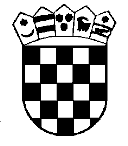     Republika Hrvatska Trgovački sud u Osijeku Ured predsjednika suda  Osijek, Zagrebačka 2Broj: 17-Su-90/2024-2U Osijeku 2. travnja 2024.GODIŠNJI IZVJEŠTAJ O IZVRŠENJUfinancijskog plana Trgovačkog suda u Osijeku za 2023.I. UVODGodišnji izvještaj o izvršenju financijskog plana Trgovačkog suda u Osijeku za 2023. temelji se na Zakonu  proračunu ("Narodne novine" br. 144/21), Pravilniku o polugodišnjem i godišnjem izvještaju o izvršenju proračuna i financijskog plana ("Narodne novine" br. 85/23) te uputi Ministarstva financija. Godišnji izvještaj o izvršenju financijskog plana Trgovačkog suda u Osijeku za 2023. sadrži sljedeće stavke: Opći dio i posebni dio, iskazano u priloženim tablicamaSažetak računa prihoda i rashodaIzvještaj o prihodima i rashodima prema ekonomskoj klasifikacijiIzvještaj o prihodima i rashodima prema izvorima financiranjaIzvještaj o rashodima prema funkcijskoj klasifikacijiPosebni dio – prema izvorima financiranja.Obrazloženje općeg i posebnog dijela, niže opisano.Napominje se kako su Posebni izvještaji (čl. 23. Pravilnika), nisu popunjeni u ovom polugodišnjem izvještaju u skladu sa uputom nadležnog ministarstva.2. OBRAZLOŽENJE Prihodi poslovanjaTrgovački sud u Osijeku za obavljanje svoje djelatnosti financira se iz Državnog proračuna Republike Hrvatske.Planirani prihodi i primici Trgovačkog suda u Osijeku za razdoblje od 01. siječnja do 31. prosinca  2023. godine iznose  1.674.305,00 EUR. Ukupni prihodi se sastoje od općih prihoda i primitaka (izvor 11), vlastitih prihoda (izvor 31), te ostalih prihoda za posebne namjene (izvor 43).Trgovački sud u Osijeku se gotovo u cijelosti financira iz Državnog proračuna Republike Hrvatske, izvor 11 opći prihodi i primici, koji je za 2023. planiran u iznosu od 1.664.267,00 EUR. Planirani su i prihodi iz izvora 31 (vlastiti prihodi), u iznosu od 858,00 EUR za 2023. godinu, te prihodi iz izvora 43 (ostali prihodi za posebne namjene) u iznosu od 9.180,00 EUR. Vlastiti prihodi se odnose na prihode od preslika sudskih spisa.Izvršenje prihoda poslovanja na 31. prosinca 2023. iznosi 1.670.522,83 EUR što se  odnosi na izvor 11 opći prihodi i primici u iznosu od 1.660.592,67 EUR, izvor 31 vlastiti prihodi u iznosu od 777,99 EUR i izvor 43 posebni prihodi za ostale namjene u iznosu od 9.152,17 EUR.Indeks izvršenja  prihoda u odnosu na plan iznosi 99,77, dok indeks izvršenja prihoda u odnosu na prethodno razdoblje 31.12.2022. iznosi 121,06.Povećanje izvršenja prihoda u odnosu na prethodno razdoblje se najvećim dijelom odnosi na prihode za zaposlene, odnosno povećanje plaća i ostalih materijalnih prava za zaposlene. Rashodi poslovanjaRashodi i izdaci Trgovačkog suda u Osijeku se sastoje od rashoda za zaposlene, materijalnih rashoda, financijskih rashoda i rashoda za nabavu nefinancijske imovine. Ukupno planirani rashodi za 2023. godinu iznose  1.674.305,00 EUR. Izvršenje rashoda poslovanja na 31. prosinac 2023. iznosi 1.670.552,83 EUR što se  odnosi na izvor 11 opći prihodi i primici, izvor 31 vlastiti prihodi i izvor 43 ostali prihodi za posebne namjene.Indeks izvršenja  rashoda u odnosu na plan iznosi 99,77, dok indeks izvršenja rashoda u odnosu na prethodno razdoblje 31.12.2022. iznosi 121,06.Povećanje izvršenja rashoda u odnosu na prethodno razdoblje se najvećim dijelom odnosi na rashode za zaposlene, odnosno povećanje plaća i ostalih materijalnih prava za zaposlene. Prijenos sredstava iz prethodne i u sljedeću godinuVlastiti prihodi preneseni iz prethodne godine u 2023. iznose 75,92 EUR što se odnosi na neutrošene prihode od preslika. Preneseni prihodi su utrošeni tijekom 2023. za nabavu nefinancijske imovine. Vlastiti prihodi preneseni u 2024. iznose 141,05 EUR i biti će utrošeni do kraja 2024. za materijalne rashode ili nabavu nefinancijske imovine.Stanje novčanih sredstavaStanje novčanih sredstava iskazanih na sastoji se od stanja redovnog žiro računa suda i žiro računa sudskog depozita: Redovan žiro račun suda (u EUR):Stanje 01.01.2023.                                                              3.922,07Ukupni priljevi na žiro račun i blagajnu                              82.689,31      Ukupni odljevi sa žiro računa i blagajne                            82.012,33Stanje novčanih sredstava na 31.12.2023.                         4.599,05Žiro račun sudskog depozita (u EUR) :Stanje 01.01.2023.                                                        6.053.709,56Ukupni priljevi na žiro račun                                          5.426.726,85Ukupni odljevi sa žiro računa                                        6.372.115,43Stanje novčanih sredstava na 31.12.2023.                   5.108.320,98Trgovački sud u Osijeku ima zaduženje po financijskom leasingu. Trgovački sud u Osijeku je u 2022. godini sklopio ugovor o financijskom leasingu za nabavu službenog vozila, na rok od 5 godina, zadnja rata 01.07.2027. godine. 3. ZAKLJUČAKGodišnji izvještaj o izvršenju financijskog plana za tekuću godinu usklađen je sa proračunom razdjela 109, odnosno glave 10970. Sredstva su utrošena u skladu sa financijskim planom, što dokazuje usporedba financijskog plana sa izvršenjem u 2023.Godišnji izvještaj o izvršenju financijskog plana za tekuću godinu objavljuje se na mrežnim stranicama suda, a obavijest o objavi koja sadrži poveznicu na mrežnu stranicu suda, dostavit će se Ministarstvu pravosuđa i uprave putem elektroničke pošte.						Po ovlaštenju Predsjednice suda:mr. sc. Tihomir Kovačević, sudac